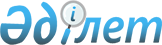 О внесении дополнений в некоторые нормативные правовые акты Национальной комиссии Республики Казахстан по ценным бумагам
					
			Утративший силу
			
			
		
					Постановление Национальной комиссии Республики Казахстан по ценным бумагам от 26 февраля 2000 года N 62. Зарегистрирован в Министерстве юстиции Республики Казахстан 9.03.2000 г. N 1074. Утратило силу - постановлением Правления Агентства РК по регулированию и надзору финансового рынка и финансовых организаций от 27 декабря 2004 года N 373 (порядок введения в действие см. п.2 V043400)



      В целях приведения нормативных правовых актов Национальной комиссии Республики Казахстан по ценным бумагам (далее именуемой "Национальная комиссия") в соответствие со 
 статьей 13 
 Закона Республики Казахстан "О труде в Республике Казахстан" от 10 декабря 1999 года, введенного в действие с 1 января 2000 года, и на основании подпункта 3) пункта 4 
 Положения 
 о Национальной комиссии Республики Казахстан по ценным бумагам, утвержденного Указом Президента Республики Казахстан от 13 ноября 1997 года N 3755, Национальная комиссия постановляет: 




      1. Внести дополнения в следующие нормативные правовые акты Национальной комиссии: 



      1) в 
 постановление 
 Национальной комиссии "О порядке лицензирования деятельности фондовых бирж, котировочных организаций внебиржевого рынка, саморегулируемых организаций профессиональных участников рынка ценных бумаг в Республике Казахстан" от 29 сентября 1997 года N 152 (Сборник нормативных актов по рынку ценных бумаг в Республике Казахстан, т. II, 1998 г., с. 118): 



      в Положении о порядке лицензирования деятельности фондовых бирж в Республике Казахстан, утвержденном указанным постановлением и зарегистрированном Министерством юстиции Республики Казахстан 13 октября 1997 года за N 390 (Сборник нормативных актов по рынку ценных бумаг в Республике Казахстан, т. II, 1998 г., с. 122; "Рынок и право". Приложение к ж."Рынок ценных бумаг Казахстана", 1999 г., N 7(8), с. 5): 



      в пункте 7: 



      подпункт з) после слова "книжек" дополнить словами "(при их наличии) или индивидуальных трудовых договоров либо выписок из приказов о приеме на работу"; 



      в 
 Положении 
 о порядке лицензирования деятельности котировочных организаций внебиржевого рынка в Республике Казахстан, утвержденном указанным постановлением и зарегистрированном Министерством юстиции Республики Казахстан 13 октября 1997 года за N 391 (Сборник нормативных актов по рынку ценных бумаг в Республике Казахстан, т. II, 1998 г., с. 125; "Рынок и право". Приложение к ж."Рынок ценных бумаг Казахстана", 1999 г., N 7(8), с. 5): 



      в пункте 7: 



      подпункт з) после слова "книжек" дополнить словами "(при их наличии) или индивидуальных трудовых договоров либо выписок из приказов о приеме на работу"; 



      2) 


(подпункт утратил силу - постановлением Правления Национального Банка Республики Казахстан от 29 мая 2003 года 


 N 177 
; 



      3) в постановление Национальной комиссии "Об утверждении Временных Правил лицензирования деятельности инвестиционных фондов, лицензирования деятельности по управлению портфелем ценных бумаг и Временной Инструкции о порядке расчета и применения пруденциальных нормативов для организаций, осуществляющих деятельность по управлению портфелем ценных бумаг" от 12 июня 1998 года N 7 (Сборник нормативных актов по рынку ценных бумаг в Республике Казахстан, т. II, 1998 г., с. 199): 



      во Временных Правилах лицензирования деятельности по управлению портфелем ценных бумаг, утвержденных указанным постановлением и зарегистрированных Министерством юстиции Республики Казахстан 29 июня 1998 года за N 528 (Сборник нормативных актов по рынку ценных бумаг в Республике Казахстан, т. II, 1998 г., с. 142): 



      в пункте 5: 



      подпункт 14) после слова "книжек" дополнить словами "(при их наличии) или индивидуальных трудовых договоров либо выписок из приказов о приеме на работу"; 



      во Временных Правилах лицензирования деятельности инвестиционных фондов, утвержденных указанным постановлением и зарегистрированных Министерством юстиции Республики Казахстан 29 июня 1998 года за N 529 (Сборник нормативных актов по рынку ценных бумаг в Республике Казахстан, т. II, 1998 г., с. 200): 



      в пункте 6: 



      подпункт 13) после слова "книжек" дополнить словами "(при их наличии) или индивидуальных трудовых договоров либо выписок из приказов о приеме на работу". 




      2. Установить, что настоящее Постановление вводится в действие с даты его регистрации Министерством юстиции Республики Казахстан. 



      3. Управлению анализа и стратегии - Службе Председателя центрального аппарата Национальной комиссии довести настоящее Постановление (после введения его в действие) до сведения ЗАО "Казахстанская фондовая биржа", саморегулируемых организаций профессиональных участников рынка ценных бумаг (с возложением на них обязанности по доведению настоящего Постановления до сведения своих членов), ЗАО "Центральный депозитарий ценных бумаг" и Объединения юридических лиц "Ассоциация финансистов Казахстана". 



      4. Отделу пенсионной реформы Управления лицензирования и надзора центрального аппарата Национальной комиссии довести настоящее Постановление (после введения его в действие) до сведения организаций, осуществляющих деятельность в качестве субъекта инвестиционной деятельности на рынке ценных бумаг, деятельность по управлению портфелем ценных бумаг, ЗАО "Государственный накопительный пенсионный фонд". 



      5. Управлению лицензирования и надзора центрального аппарата Национальной комиссии:



      1) доводить настоящее Постановление (после введения его в действие) до сведения организаций, намеренных получить лицензии на осуществление соответствующих видов деятельности на рынке ценных бумаг;



      2) установить контроль за исполнением настоящего Постановления.


 



      Председатель Национальной Комиссии



      Члены Национальной Комиссии      


					© 2012. РГП на ПХВ «Институт законодательства и правовой информации Республики Казахстан» Министерства юстиции Республики Казахстан
				